Публичный  доклад (отчет) директора Муниципального бюджетного учреждения дополнительного образования детей «Городищенская районная детско-юношеская спортивная школа»за 2019-2020 учебный год.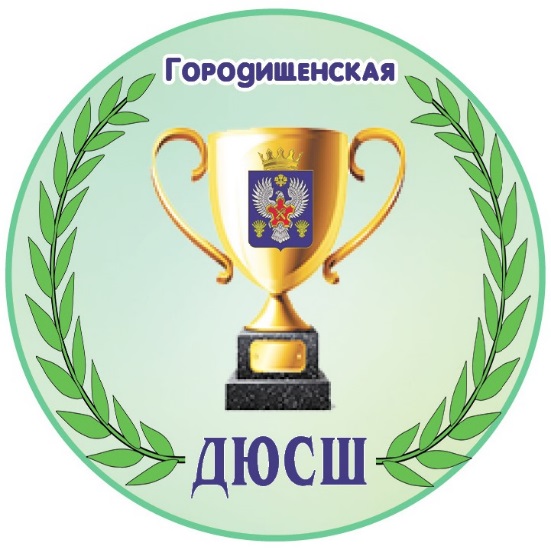 Заслушан на педагогическом совете,  протокол № 3 от 26.06. 2020 годаУважаемые родители, учащиеся, педагоги!Представляем Вашему вниманию Публичный отчет директора Муниципального бюджетного учреждения дополнительного образования детей «Городищенская районная детско-юношеская спортивная школа» (далее МБУ ДОД «Городищенская ДЮСШ») по итогам 2019-2020 учебного года. Отчет содержит информацию об основных результатах деятельности образовательного учреждения. Представленный публичный отчет МБУ ДОД «Городищенская ДЮСШ» подготовлен на основе анализа учебно-воспитательной работы образовательного учреждения за 2019/2020 учебный год и содержит информацию об основных направлениях работы школы, иллюстрирует достигнутый уровень качества предоставляемых дополнительных образовательных услуг, а также характеризует основные проблемы и перспективы развития учреждения. Отчет подготовлен в соответствии с ФЗ "Об образовании  в Российской Федерации".Цель отчета - информировать родителей (законных представителей), местную общественность об основных результатах и проблемах функционирования и развития ДЮСШ в 2019/2020 учебном году, способствовать развитию партнерских отношений между спортивной школой и родителями (законными представителями), местной общественностью.Информация, представленная в докладе, является достоверной, отражает реальное состояние развития школы в 2019/2020 учебном году. В публичном отчете рассмотрены вопросы организации образовательного процесса, ресурсного обеспечения системы, включая педагогический персонал и финансирование школы. На основании проведенного анализа были сформулированы стратегические задачи для системы образования школы на 2020/2021 учебный год.Общая характеристика образовательного учрежденияПолное наименование учреждения: муниципальное бюджетное учреждение дополнительного образования детей «Городищенская районная детско-юношеская спортивная школа»Тип образовательного учреждения: образовательное учреждение.Вид образовательного учреждения: детско-юношеская спортивная школа.Год основания: 1990 годСвидетельство о внесении записи в Единый государственный реестр   юридических лиц  лист записи   серия 34 № 004101923 от 22.12.2015 г, выданное  МИФНС России №5 по Волгоградской областиИНН 3403300620 КПП 340301001	Лицензия: серия 34 Л01 № 0001031, регистрационный № 233 от 20.02.2016 года, срок действия – бессрочно.Юридический адрес, телефон: 343003, Волгоградская область, р.п.Городище, пл. 40 лет Сталинградской битвы,  дом 3,  8(844)6835288                                                                                    Фактический адрес, телефон:   343003, Волгоградская область, р.п.Городище, пл. 40 лет Сталинградской битвы,  дом 3,  8(844)6835288ФОК - 343001, Волгоградская область, р.п.Городище, ул. Фрунзе 8(844)6834288                                                                             Учредители: администрация Городищенского муниципального района Волгоградской областиАННОТАЦИЯПубличный доклад директора МБУ ДОД «Городищенская ДЮСШ» представляет собой отчет коллектива об образовательной деятельности школы в 2019-2020 учебном году. Доклад подготовлен рабочей группой, включающей в себя директора, заместителя директора по учебно-воспитательной работе, членов  педагогического коллектива школы. Доклад в сжатом виде освещает информацию по основным направлениям работы учреждения, может быть использован для организации общественной оценки деятельности учреждения, для экспертизы его деятельности, для информирования родителей вновь прибывших учащихся и родителей, планирующих направить ребенка на обучение в МБУ ДОД «Городищенская ДЮСШ».Основная цель учреждения – создание благоприятной образовательной среды, способствующей раскрытию индивидуальных особенностей обучающихся, обеспечивающей возможности их самоопределения и самореализации и укрепления здоровья школьников.Основными задачами учреждения являются:1.Повышение уровня профессиональной компетенции педагогов через личностное развитие педагогов, повышение квалификации, участие их в инновационной деятельности спортивной школы.2. Повышение качества образовательного процесса через:- осуществление компетентностного подхода в обучении и воспитании;-обеспечение усвоения обучающимися обязательного минимума содержания образования на уровне требований Федеральных стандартов спортивной подготовки;- формирование положительной мотивации обучающихся к занятиям видами спорта;-обеспечение социально-педагогических отношений, сохраняющих физическое, психическое и социальное здоровье обучающихся;-осуществление процедуры оценки на основании показателей эффективности деятельности образовательного учреждения, показателей эффективности деятельности педагогических работников.3.Формирование  мотивационной среды к здоровому образу жизни у педагогов, обучающихся и родителей.4.Создание условий для развития духовно-нравственных качеств личности, способной противостоять негативным факторам современного общества 5.Приведение материально-технического обеспечения образовательного процесса в соответствие с современными требованиями.1. ОБЩАЯ ХАРАКТЕРИСТИКА ОБРАЗОВАТЕЛЬНОГО УЧРЕЖДЕНИЯ И УСЛОВИЙ ЕГО ФУНКЦИОНИРОВАНИЯМБУ ДОД «Городищенская ДЮСШ» функционирует с 1991 года.Основными документами, регламентирующими работу ДЮСШ, являются: Конституция РФ, Гражданский кодекс РФ, Федеральный Закон РФ от 29 декабря 2012 года №273-ФЗ «Об образовании в Российской Федерации», Указы, распоряжения Президента РФ, постановления и распоряжения Правительства РФ, Устав и локальные акты спортивной школы. Организационно-правовая форма ДЮСШ – муниципальное учреждение. Медицинское обслуживание обучающихся осуществляется ГБУЗ «Волгоградский областной клинический центр медицинской реабилитации».В 2019-2020 учебном году учреждение работало в режиме 6-тидневной рабочей недели для учащихся от 5 до 18 лет.2. СТРУКТУРА УПРАВЛЕНИЯ ОБРАЗОВАТЕЛЬНЫМ УЧРЕЖДЕНИЕМ, ВКЛЮЧАЯ ОРГАНЫ САМОУПРАВЛЕНИЯУправление ДЮСШ осуществляется в соответствии с законодательством Российской Федерации, Уставом образовательного учреждения и строится на принципах единоначалия и самоуправления. Органами управления являются общее собрание трудового коллектива, педагогический совет, тренерский совет, Совет ДЮСШ, администрация. Управление осуществляется на основе сотрудничества педагогического, ученического и родительского коллективов. Ежегодно пополняется база данных о потребностях социума в образовательных услугах, степени их удовлетворенности, профессиональном и творческом потенциале педагогического коллектива и т.д. Вся информация выкладывается на школьном сайте, является общедоступной. Коллегиальное управление осуществляется педагогическим советом и Советом ДЮСШ. Высшим органом управления является педагогический совет, при необходимости созываются малые тренерские советы. Тематика педагогических советов ежегодно определяется при разработке плана деятельности школы на новый учебный год. К совещательным органам управления относится методический совет. Сведения о реализуемых образовательных программахРуководители образовательного учреждения:Директор: Лапшин Александр Александрович телефон 8 (84468) 3-52-88 Заместитель директора по учебно-воспитательной работе: Русанова Анна Александровна   Основные функции:-организация, контроль учебно-воспитательного (учебно-тренировочного) процесса   в   спортивной школе; -  руководство деятельностью педагогического коллектива; - обеспечение   режима   соблюдения   норм и правил техники безопасности в процессе обучения;- обеспечение использования и совершенствования методов организации учебного процесса в ДЮСШ и современных образовательных технологий.3. СТРУКТУРА ОБРАЗОВАТЕЛЬНОГО УЧРЕЖДЕНИЯ1.Сведения о контингенте учащихся 2019 – 2020 учебный год2. Продолжительность учебного времени4. ОРГАНИЗАЦИЯ И СОДЕРЖАНИЕ ОБРАЗОВАТЕЛЬНОГО ПРОЦЕССА1. Режим работы учреждения, сменность занятий Учреждение занимается в 2 сменыНачало учебно-тренировочных занятий в 1 смене -  8:30. Начало учебно-тренировочных занятий во 2 смене -  13:00. Продолжительность 1 учебно-тренировочного занятия -  45 минут; перерывы между занятиями –10 минут.  Санитарная пауза между сменами с 12.00 до 13.00.Средняя наполняемость учащихся в группах: СОГ- 24 человека, ГНП – 23 человека, УТГ – 13 человек.  Возраст обучающихся с 6 до 18 лет.Учебно-тренировочные занятия проводятся по 7 видам спорта (баскетбол, волейбол, футбол, бокс, дзюдо, ушу, художественная гимнастика)Учебно-тренировочные занятия проводятся на следующих спортивных базах:Здание ДЮСШ (оборудованные спортивные залы для занятий игровыми видами спорта, ушу, художественной гимнастикой, хореографией)ФОК (оборудованные залы для занятий игровыми видами спорта, зал борьбы), оборудованная открытая спортивная площадка.В спортивных залах общеобразовательных школ в соответствии с лицензиейОбразовательная программаУчебный планУчебный план представлен почасовым распределением программ физкультурно-спортивной направленности по видам спорта. Его составление и реализация основаны на дифференцированном подходе с учётом возрастных и индивидуальных особенностей обучающихся. Нормативная база учебного планаУчебный план основного общего образования ОО разработан на основе следующих  нормативных документов: Законы:- Федеральный Закон от 29.12. 2012 № 273-ФЗ «Об образовании в Российской Федерации» (ред. от 02.03.2016; с изм. и доп., вступ. в силу с 01.07.2016);- Федеральный закон от 04.12.2007 №329 –ФЗ «О физической культуре и спорте в Российской Федерации»- Федеральный закон от 01.12.2007 № 309 «О внесении изменений в отдельные законодательные акты Российской Федерации в части изменения и структуры Государственного образовательного стандарта» (ред. от 23.07.2013).Программы:- Общеразвивающая программа по баскетболу- Общеразвивающая программа по волейболу- Общеразвивающая программа по ушу- Общеразвивающая программа по художественной гимнастике- Предпрофессиональная программа по боксу- Предпрофессиональная программа по волейболу- Предпрофессиональная программа по дзюдо- Предпрофессиональная программа по ушу- Предпрофессиональная программа по футболу- Предпрофессиональная программа по художественной гимнастикеПостановления:- постановление Главного государственного санитарного врача РФ от 04.07.2014 № 41 «Об утверждении СанПиН 2.4.4.3172-14 "Санитарно-эпидемиологические требования к устройству, содержанию и организации режима работы образовательных организаций дополнительного образования детей» Приказы:- Приказ "Об утверждении федерального стандарта спортивной подготовки по виду спорта "художественная гимнастика" от 20.08.2019 г. № 675 (зарегистрировано в Минюсте России от 20 сентября 2019 г. рег. № 55995);- Приказ "Об утверждении федерального стандарта спортивной подготовки по виду спорта бокс" от 16.04.2018 г. № 348 (зарегистрировано в Минюсте России от 04 мая 2018 г. рег. № 50987)- Приказ "Об утверждении Федерального стандарта спортивной подготовки по виду спорта футбол" от 19.01.2018 г. № 34 (зарегистрировано в Минюсте России от 09 февраля 2018 г. рег. № 49986)- Приказ "Об утверждении федерального стандарта спортивной подготовки по виду спорта "дзюдо" от 21.08.2017 г. № 767 (зарегистрировано в Минюсте России от 13 сентября 2017 г. рег. № 48149)- Приказ "Об утверждении Федерального стандарта спортивной подготовки по виду спорта волейбол" от 30.08.2013 г. № 680 - Приказ "Об утверждении Федерального стандарта спортивной подготовки по виду спорта баскетбол" от 10.04.2013 г. № 114 - Приказ "Об утверждении федерального стандарта спортивной подготовки по виду спорта ушу" от 20.11.2014 г. № 929 (зарегистрировано в Минюсте России от 24 декабря 2014 г. рег. № 35359)- Приказ Минспорта России от 10 апреля 2020 г. № 295 (вступил в силу 01.06.2020) (зарегистрирован Минюстом России 21 мая 2020 г., регистрационный № 58410) «Об утверждении Положения о Единой всероссийской спортивной классификации»-Приказ Министерства спорта РФ от 27 декабря 2013 г. N 1125
"Об утверждении особенностей организации и осуществления образовательной, тренировочной и методической деятельности в области физической культуры и спорта" (Зарегистрировано в Минюсте РФ 5 марта 2014 г. Регистрационный N 31522)Письма: - Устав МБУ ДОД «Городищенская ДЮСШ»Учебный план МБУ ДОД «Городищенская ДЮСШ» является нормативным документом, определяющим распределение учебного времени, отводимого на изучение программного материала, максимальный объём обязательной нагрузки учащихся.Учебный план рассчитан на 46 недель учебно-тренировочных занятий, непосредственно в условиях спортивной школы и 6 недель в условиях летней оздоровительной работы. Наполняемость учебных групп и объём учебно-тренировочной нагрузки определяются с учётом техники безопасности в соответствии с учебной программой.Учебный план определяет количество часов на освоение дополнительных образовательных программ и максимально-возможную нагрузку для обучающихся, связанную с их физиологическими возможностями и занятостью в общеобразовательных учреждениях. Он предусматривает последовательность изучения и освоения материала по технической, тактической, специальной и физической, психологической, теоретической подготовке в соответствии с этапами и годами обучения, освоение материала по всесторонней физической подготовке в соответствии с возрастом занимающихся. Продолжительность одного учебно-тренировочного занятия составляет 45 минут и не превышает на этапах:  начальной подготовки – 2-х академических часовучебно-тренировочном – 3-х академических часовМаксимальный объём учебно-тренировочных занятий в неделю:  * на спортивно-оздоровительном этапе – 6 часов  * на этапе начальной подготовки      до года – 6 часов     свыше года – 9 часов  * на учебно-тренировочном этапе      первого года обучения – 10 часов     второго года обучения – 12 часов     третьего года обучения – 14 часов     четвёртого года обучения – 16 часов     пятого года обучения – 18 часовУчебный план на 46 недель учебно-тренировочных занятий                                                 отделения баскетболаотделения футбола, волейбола, бокса, дзюдо, ушуотделения художественная гимнастикаКоличественный состав воспитанников в 2019 - 2020 учебном годуВозрастной состав воспитанников в 2019 - 2020 учебном годуРезультативность участия воспитанников в 2019 - 2020 учебном годуПрисвоение разрядов в 2019 - 2020 учебном годуСтруктура и система управленияМетодическая работа осуществляется по следующим направлениям:Работа методических объединений;Подбор и расстановка кадров, оказание методической помощи начинающим тренерам-преподавателям;Повышение квалификации, педагогического мастерства и аттестация педагогов.Работа в методических объединениях ведется согласно составленным и утвержденным планам.Главное в работе – оказание действенной помощи тренерам-преподавателям. Создаются условия для непрерывного образования, скорректированы планы, программы с точки зрения рекомендаций к базисному плану. МО большую работу провело по проведению внутришкольных и открытых соревнований по видам спорта. Деятельность Методических объединений осуществляется в целях овладения методами и приёмами учебно-воспитательной работы, освоения новых, наиболее эффективных форм и методов организации, обеспечения и проведения образовательного процесса.Оснащение ДЮСШ компьютерной техникой соответствует современным требованиям, что делает возможным активное применение вычислительной техники в управлении учреждением.Работали МО игровых видов спорта, художественных видов спорта и единоборств..Посещение курсов повышения квалификации педагогическими работниками спортивной школы.Кадровый составПедагогические кадры:В 2019-2020 учебном году в спортивной школе работали 17 тренеров-преподавателейИз них 12 основных и 5 совместителейИмеют высшую категорию – 1 чел.Имеют 1 категорию – 1 чел.Имеют почетные звания и награды:Лапшин А.А., директор – Отличник ФКВоронин В.В., тренер-преподаватель по ушу - Отличник ФКМакиенко В.П., тренер-преподаватель по боксу – Отличник ФК, Заслуженный тренер РФ Рыбчиц Е.В., тренер-преподаватель по волейболу–медаль «За трудовую доблесть»Имеют спортивные звания:Макиенко В.П. - Мастер спорта РФ по боксуШевченко В.Н. - Мастер спорта РФ по дзюдо Раззаренов Р.А. - Мастер спорта РФ по ушуЦаренко А.А. - Мастер спорта РФ по футболуВ минувшем 2019-2020 учебном году ведущие целевые ориентиры спортивной школы определялись законом № 273-ФЗ «Об образовании в Российской Федерации», нормативно – правовыми актами федерального, регионального, муниципального уровней. Организаторская работа администрации, педагогического коллектива, школы была направлена на выполнение Устава школы, Программы развития на 2015-2020 гг.. В течение учебного года была проведена работа по обновлению локальных актов школы, составлен Учебный план на 2019-2020 учебный год, оформлялась отчетная документация, осуществлялся мониторинг показателей образовательной деятельности школы. Нововведением учебного года явился переход с марта 2020 года учебно-тренировочного процесса в дистанционную форму обучения. Годовой план выполнен в полном объеме.Анализ работы коллектива основывается на комплексе источников: непосредственное наблюдение образовательного процесса, отчеты педагогов, собеседования с тренерами-преподавателями, обучающимися и их родителями, статистические данные промежуточного и итогового контроля, показатели успешности участия в соревнованиях различных уровней, присвоение спортивных разрядов по результатам участия в соревнованиях, изучение документации, справки и заключения по итогам проверок, материалы внешней экспертизы. Выполнение поставленных задач обеспечивалось за счет продуманной системы внутришкольного контроля. Система повышения профессионального уровня педагогов проводилась по нескольким направлениям. Это работа методических объединений, участие в семинарах, работа на курсах повышения квалификации. Обеспечение безопасности в школеБезопасность  образовательного  учреждения – это  условие  сохранения  жизни  и  здоровья  обучающихся  и  работников,  а  также  материальных  ценностей  образовательного  учреждения  от  возможных  несчастных  случаев,  пожаров,  аварий  и  других  чрезвычайных  ситуаций.Безопасность образовательного учреждения  включает  в  себя  все  виды      безопасности,  содержащиеся  в  федеральном  законе  «О  техническом  регулировании»  и  в  первую  очередь:  пожарную  безопасность,  электрическую  безопасность,  взрывобезопасность,  безопасность,  связанную  с  техническим  состоянием  среды  обитания.Основным направлением воспитательного процесса является развитие в сознании подростков ответственного отношения к обеспечению безопасной жизнедеятельности, формирование активной гражданской позиции молодого человека направленной на решение социально-значимых проблем, профилактика асоциального поведения, и формирование здорового образа жизни. При возникновении чрезвычайной ситуации в районе ДЮСШ, возможны следующие последствия: пожар в учебном заведении;угроза обрушения здания;угроза взрыва в результате террористического акта.Особое  место  уделяется  профилактической  работе.  Разработан  план  по  безопасности  в  ДЮСШ.  Ежегодно  проводятся  мероприятия  по  гражданской  обороне,  пожарной  безопасности, террористической безопасности.Ежемесячно  проводятся  учения  с  обучающимися  и  работниками  школы  по отработке  практических  навыков эвакуации  при  пожаре.  Результаты  проведения  мероприятий  рассматриваются  и  при  выявлении  недостатков  принимаются  меры  по  их  устранению. Документационное  обеспечение (издание  необходимых  приказов  и  распоряжений,  утверждение  планов,  графиков  и  т.п.)  безопасности  массовых  мероприятий  находится  у  директора  ДЮСШ.На учете  в спортивной школе  состоит  14  огнетушителей. На  каждый  огнетушитель  была  заведена  соответствующая  документация.  Здания ДЮСШ оснащены запасными выходами, пути эвакуации из  здания  доступны  и  легко  открываются,  обозначены  светящимися  табло,  на стенах  лестницы  и  в  коридорах  обозначены  указательные   знаки.В  ДЮСШ установлены системы видеонаблюдения, пожарная сигнализация. Безопасность в зданиях учреждения обеспечивается так же сторожами.Ведется  активная  пропаганда  здорового  образа  жизни. Особое место уделяется профилактической работе, проводятся занятия для обучающихся  и их родителей по профилактике наркозависимости, связанных с незаконным оборотом наркотиков,  а  также  о  вреде  курения  и  алкогольной  зависимости.    Тренеры-преподаватели  проводят  беседы  по профилактике дорожно-транспортного травматизма.Системой  оповещения  при  пожаре  является  сирена. При  входе  организовано  постоянное  дежурство сторожа,  что  позволило  прекратить  доступ  посторонних  лиц.  Ведется Журнал посещений учреждения. Разработаны  и  вывешены  плакаты  по  правилам  пожарной  безопасности  и  планы  эвакуации  на  этажах. Пожарный  щит  оборудован  огнетушителями,  ведрами,  лопатами,  ломом  и  ящиком  с  песком.Систематически  проводятся  субботники  по  уборке  территории  от  мусора,  не  допуская  его  сжигания  на  территории  ДЮСШ.Система  безопасности  в  школе  функционирует  бесперебойно,  и находится  в  постоянном  развитии.5. УСЛОВИЯ ДЛЯ ОРГАНИЗАЦИИ ОБРАЗОВАТЕЛЬНОГО ПРОЦЕССА1. Характеристика зданийУсловия осуществления образовательного процесса.В учреждении созданы необходимые условия для осуществления образовательного процесса. 6. ЗАДАЧИ НА 2020-2021 УЧЕБНЫЙ ГОДВ рамках реализации приоритетных направлений Концепции развития дополнительного образования детей МБУ ДОД «Городищенская ДЮСШ» ставит перед собой следующие задачи:1. Продолжить работу по реализации Федеральных стандартов спортивной подготовки по видам спортаВ частности:– предоставлять качественное образование, согласно требованиям государственных стандартов;– формировать у обучающихся целостное миропонимание и современное научное мировоззрение, развивать культуру межэтнических отношений.В части поддержки одаренных детей:– обеспечить индивидуализацию обучения с учетом способностей, интересов воспитанников;– увеличивать число обучающихся, участвующих в соревнованиях внутришкольного, муниципального, регионального, всероссийского уровней, увеличить долю призовых мест по итогам участия в соревнованиях;– увеличивать число обучающихся, выполнивших массовые и спортивные разряды.В части развития педагогического потенциала:– содействовать непрерывному образованию и развитию педагогов;– совершенствовать систему стимулирования трудовой деятельности педагогов;– улучшить организацию повышения квалификации;– обобщить и распространить инновационный опыт спортивной школы, педагогов, пополнять педагогический опыт.В части укрепления материально-технической базы:– повысить уровень комфортности и технологической оснащенности спортивной школы;– обеспечить комплексную безопасность школы.В части сохранения и укрепления здоровья обучающихся:– вести деятельность по сохранению и укреплению здоровья участников образовательных отношений, повышению их культуры здоровья;– повысить эффективность профилактики безнадзорности и правонарушений несовершеннолетних.2. Усилить влияние спортивной школы на социализацию личности учащихся, их адаптацию к новым экономическим условиям современного общества, самоопределение.3. Развивать работу по профориентации.4. Направить деятельность учреждения на обеспечение реализации Концепции развития дополнительного образования.КОНТАКТНАЯ ИНФОРМАЦИЯ403003 Волгоградская область р.п. Городище, пл. 40 лет Сталинградской битвы, д.3МБУ ДОД «Городищенская ДЮСШ» Тел. 8(84468)  3-52-88E-mail: sport-gor@mail.ruВид образовательной деятельностиВид образовательной деятельностидополнительное образование детейдополнительное образование детей№п/п                                      Программы обучения1.Предпрофессиональные2.ОбщеразвивающиеСпортивно-оздоровительный этапЭтап начальной подготовкиУчебно-тренировочный этапВсегопо ОУОбщее количество обучающихся145304253702Общее количество групп6132039Спортивно-оздоровительный этапЭтап начальной подготовкиУчебно-тренировочный этапПродолжительность учебно-тренировочных занятий в неделю6 часов6-9 часов10-18 часовПродолжительность уроков (мин)40 мин.40 мин.40 мин.Продолжительность перерывов (мин)10 10 10 Периодичность проведения промежуточной аттестацииполугодиеполугодиеполугодиеЭтап подготовки№Разделы подготовкиСпортивно-оздоровительный№Разделы подготовкиВесь период1Теоретическая подготовка62Общая физическая подготовка1323Специальная физическая подготовка-4Тактико-техническая подготовка1325Участие в соревнованиях46Контрольно- переводные нормативы27Всего часов276№п/пРазделы подготовкиЭтапы подготовкиЭтапы подготовкиЭтапы подготовкиЭтапы подготовкиЭтапы подготовкиЭтапы подготовкиЭтапы подготовкиЭтапы подготовки№п/пРазделы подготовкиСОГвесь периодГНП1гоГНП2 гоУТГ1 гоУТГ2 гоУТГ3 гоУТГ4 гоУТГ5 го№п/пРазделы подготовки6 ч.6 ч9 ч.10  ч12 ч14 ч16 ч18 ч1Общая физическая подготовка13213216686901401822002Специальная физическая подготовка38881401662122723Технико-тактическая подготовка1311311942602942963003104Теоретическая подготовка666881212125Контрольно-переводные испытания222444446Участие в соревнованиях55810101616207Инструкторская и судейская практика224448Восстановительные мероприятия24449Медицинское обследование2222210Общее количество часов276276414460552644736828№п/пРазделы подготовкиЭтапы подготовкиЭтапы подготовкиЭтапы подготовкиЭтапы подготовкиЭтапы подготовкиЭтапы подготовкиЭтапы подготовкиЭтапы подготовки№п/пРазделы подготовкиСОГвесь периодГНП1 гоГНП2 гоУТГ1 гоУТГ2 гоУТГ3 гоУТГ4 гоУТГ5 го№п/пРазделы подготовки6 ч.6 ч.9 ч.10 ч.12 ч.14 ч.16 ч.18 ч.1Общая физическая подготовка13213216692941301741922Специальная физическая подготовка382002502722803403Технико-тактическая подготовка131131194ХОРЕОГРАФИЯХОРЕОГРАФИЯХОРЕОГРАФИЯХОРЕОГРАФИЯХОРЕОГРАФИЯ3Технико-тактическая подготовка1311311941421802002402504Теоретическая подготовка666881212125Контрольно-переводные испытания222444446Участие в соревнованиях55810101616207Инструкторская и судейская практика224448Восстановительные мероприятия24449Медицинское обследование2222210Общее количество часов276276414460318552372644444736496828578Название секций, объединенийКол-во секций, объединенийКол-во детейбаскетбол 255бокс 225волейбол591дзюдо7149ушу 6112футбол8151художественная гимнастика8119Итого738702Возраст воспитанниковВозраст воспитанниковВозраст воспитанниковВозраст воспитанниковдо 6 летот 6 - 9 летот 10-14 летот 15-18 лет29197358118ИТОГО702Уровень мероприятияКоличествоКоличествоКоличествоУровень мероприятияучастниковпобедителейпризёровМуниципальный3014281Региональный 312104156Межрегиональный43923Всероссийский2911Международный000РазрядКол-во детей3 юношеский 252 юношеский161 юношеский19335212116КМС5Тип строения  (типовое, нетиповое, приспособленное)Общая площадьФормавладенияСобственникГод по-стройкиГод последнего кап. ремонтаПроектнаямощностьФактическаяМощностьПриспособленное 1993Оперативное управление Администрация Городищенского района Волгоградской области1994Не делался310310Наименование Наименование КоличествоКоличествоОбщая площадь всех  помещение (кв. м.)Общая площадь всех  помещение (кв. м.)1993 м21993 м2Количество спортивных залов для проведения учебно-тренировочных занятий (ед)Количество спортивных залов для проведения учебно-тренировочных занятий (ед)88Количество открытых спортивных многофункциональных площадок (ед)Количество открытых спортивных многофункциональных площадок (ед)22Наличие:Водопровода (да, нет)Наличие:Водопровода (да, нет)ДаДаЦентрального отопления –собственная котельнаяЦентрального отопления –собственная котельнаяДаДаКоличество персональных ЭВМ (ед)Количество персональных ЭВМ (ед)44Наличие подключения к сети Интернет (да, нет)Наличие подключения к сети Интернет (да, нет)ДаДаТип подключения к сети Интернет: модем (да, нет)Тип подключения к сети Интернет: модем (да, нет)дадаКоличество персональных ЭВМ, подключенных к сети Интернет (ед)Количество персональных ЭВМ, подключенных к сети Интернет (ед)44Наличие в учреждении адреса электронной почты (да, нет)Наличие в учреждении адреса электронной почты (да, нет)ДаДаДиректор  Лапшин Александр АлександровичЗам. директора по УВР       Русанова Анна Александровна